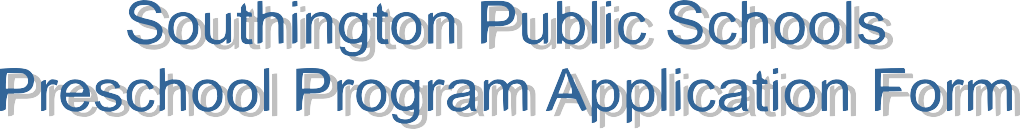 Please return to:  Catharine Goralski, Special Education Coordinator,
Board of Education, 200 N. Main St., Southington, CT 06489Check One:3 yr old - 2 mornings3 yr old - 3 mornings(36 weeks =  school  year)4 yr old - 3 afternoons4 yr old - 4 afternoons(36 weeks = school year)Circle Days Preferred:	Mon	Tues	Wed	ThursCircle Days Preferred:	Mon	Tues	Wed	ThursCircle Days Preferred:	Mon	Tues	Wed	ThursChild’s Name:	Date of Birth:Child’s Name:	Date of Birth:Child’s Name:	Date of Birth:Parents/Guardian:Parents/Guardian:Parents/Guardian:Street:	Town:Street:	Town:Street:	Town:Home Phone:	Work phone:Email:Home Phone:	Work phone:Email:Home Phone:	Work phone:Email:I have read the information regarding the Integrated Preschool program. Registration forms – including records of required immunizations, a copy of the child’s birth certificate, and proof of residency will be presented to the school before my child begins.  The preschool program fee will be paid as follows: (select and circle one choice)Total amount will be paid in full upon registrationPayment will be made in six installments – according to the payment schedule providedI will provide transportation and a daily snack for my child.I have read the information regarding the Integrated Preschool program. Registration forms – including records of required immunizations, a copy of the child’s birth certificate, and proof of residency will be presented to the school before my child begins.  The preschool program fee will be paid as follows: (select and circle one choice)Total amount will be paid in full upon registrationPayment will be made in six installments – according to the payment schedule providedI will provide transportation and a daily snack for my child.I have read the information regarding the Integrated Preschool program. Registration forms – including records of required immunizations, a copy of the child’s birth certificate, and proof of residency will be presented to the school before my child begins.  The preschool program fee will be paid as follows: (select and circle one choice)Total amount will be paid in full upon registrationPayment will be made in six installments – according to the payment schedule providedI will provide transportation and a daily snack for my child.Please remit a nonrefundable application fee of $25.00 with this form.Parent/Guardian Signature:	Date:Please remit a nonrefundable application fee of $25.00 with this form.Parent/Guardian Signature:	Date:Please remit a nonrefundable application fee of $25.00 with this form.Parent/Guardian Signature:	Date:Do not write below this line: For school useDo not write below this line: For school useDo not write below this line: For school useDays:	Mon	Tues	Wed	ThursDays:	Mon	Tues	Wed	ThursDays:	Mon	Tues	Wed	ThursTime:Time:Time:Classroom Teacher:Classroom Teacher:Classroom Teacher:Amount to be Remitted:Amount to be Remitted:Amount to be Remitted:Checks made out to: Town of Southington General FundChecks made out to: Town of Southington General FundChecks made out to: Town of Southington General Fund